Year R Badger Class – Wellbeing WednesdayWednesday 24th FebruaryBouncy Egg Science Experiment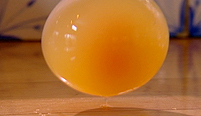 Heavy or Light Chart – compare objects in your home and decide if they are heavy or light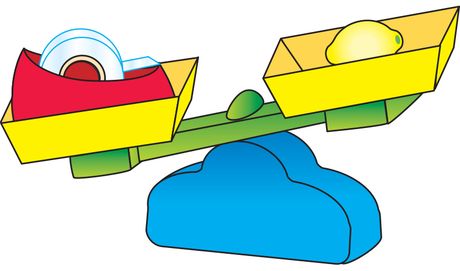 Wednesday Recipe – make pancakes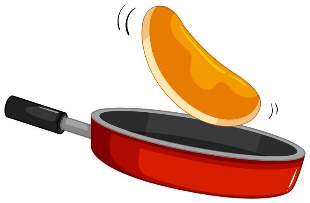 Go on a 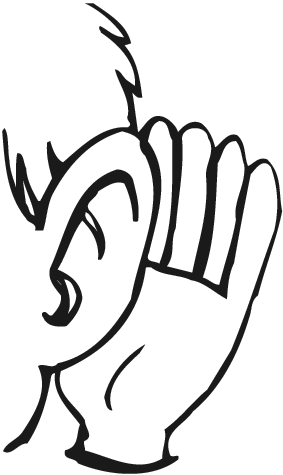 Listening WalkWellness Wednesday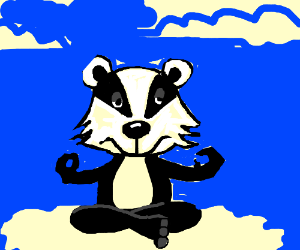 Paper Plate Wolf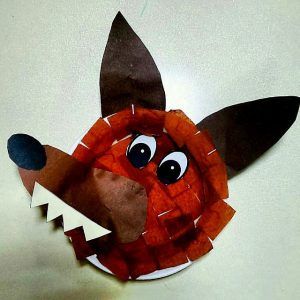 Build houses for 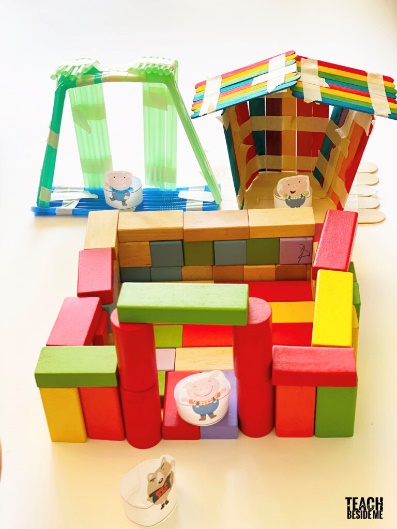 The 3 little pigsCosmic Yoga with Jaime – Tommy the Bedtime Turtlehttps://www.youtube.com/watch?v=gCLW77sABTc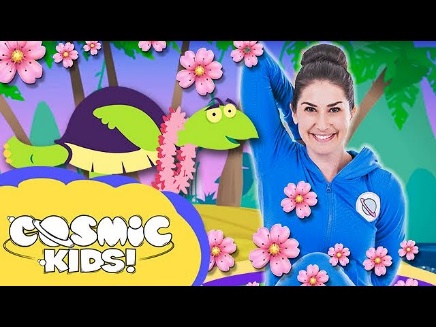 Have fun with playdough!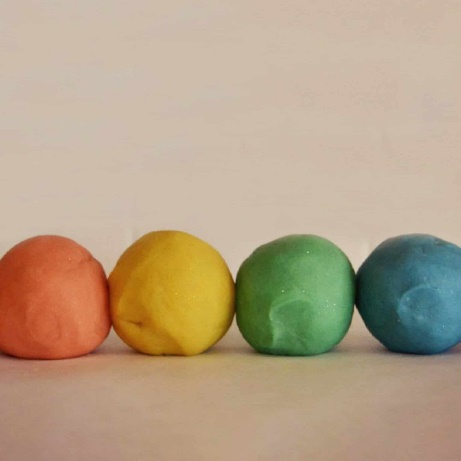 